							วันที่..........เดือน.....................พ.ศ..................เรื่อง	รายงานการเข้ารับการฝึกอบรม/สัมมนาเรียน	ผู้อำนวยการกลุ่มบริหารทรัพยากรบุคคล		ตามที่ สำนักงานปลัดกระทรวงการอุดมศึกษา วิทยาศาสตร์ วิจัยและนวัตกรรม ได้อนุมัติให้                      ข้าพเจ้า.......................................................ตำแหน่ง....................................สังกัด..............................................เข้ารับการฝึกอบรม/สัมมนา หัวข้อ.......................................................................................................................ระหว่างวันที่.................................................ถึงวันที่............................................เป็นเวลารวมทั้งสิ้น..............วันณ..........................................................................................................................................................................ซึ่งหลักสูตรดังกล่าวจัดโดย...................................................................................................................................บัดนี้ การฝึกอบรม/สัมมนาดังกล่าวได้เสร็จสิ้นเรียบร้อยแล้ว ขอรายงานว่า ข้าพเจ้าได้รับการฝึกอบรม/สัมมนา และขอแจ้งผลการฝึกอบรมว่าสำเร็จลุล่วงเรียบร้อยด้วยดีบรรลุตาม	วัตถุประสงค์ทุกประการ ข้าพเจ้าไม่สามารถเข้ารับการฝึกอบรม/สัมมนาได้ เนื่องจาก (ระบุเหตุผล)....................................................	.......................................................................................................................................................................			จึงเรียนมาเพื่อโปรดทราบ						ผู้เข้ารับการฝึกอบรม/สัมมนา.........................................................									     (....................................................)								ตำแหน่ง..............................................................ขอรับรองว่ารายละเอียดข้างต้นถูกต้องและเป็นความจริงทุกประการ							ผู้บังคับบัญชา....................................................................								         (.........................................................)							ตำแหน่ง............................................................................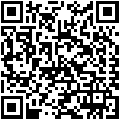 ส่วนที่ ๑ ข้อมูลหลักสูตรการฝึกอบรม/สัมมนา๑.๑ หลักสูตร/หัวข้อเรื่องฝึกอบรม/สัมมนา.....................................................................................................สถานที่ฝึกอบรม/สัมมนา..........................................................................................................................หน่วยงานที่จัดฝึกอบรม/สัมมนา..............................................................................................................ระยะเวลา ตั้งแต่วันที่...........เดือน..............พ.ศ..............ถึงวันที่............เดือน.................พ.ศ..................เพื่อ  ฝึกอบรม    สัมมนา    อื่น ๆ โปรดระบุ....................................................................๑.๒ ค่าใช้จ่ายในการฝึกอบรม/สัมมนา ไม่มี มี จำนวน.....................................บาท     โดยเบิกจากงบประมาณ............................................................................................................................๑.๓ คุณวุฒิ/วุฒิบัตรที่ได้รับ มี คือ ................................................................................................................................................. ไม่มี๑.๔ ความคิดเห็นเกี่ยวกับการส่งบุคลากรบุคลากร สป.อว. เข้ารับการฝึกอบรมหลักสูตรนี้ในครั้งต่อไป ควรส่งเข้ารับการฝึกอบรม เนื่องจาก.................................................................................................. ไม่ควรส่งเข้ารับการฝึกอบรม เนื่องจาก..............................................................................................ส่วนที่ ๒ สิ่งที่ได้รับจากการฝึกอบรม/สัมมนา๒.๑ สรุปสาระสำคัญในการฝึกอบรม/สัมมนา...............................................................................................................................................................................................................................................................................................................................................................................................................................................................................................................................................................................................................................................................................................................................................................................................................................................................................................................................................................................................................................................................................................................................................................................................................................................................................................................................................................................................................................................................................................................................................................................................................................................................................................................................................................................................................................................................................................................................................................................................................................................................................................................................................................................................................................................................................................................................................................................................................................................................................................................................................................................................................................ส่วนที่ ๒ สิ่งที่ได้รับจากการฝึกอบรม/สัมมนา๒.๒ ประสบการณ์/ประโยชน์ที่ได้รับ/การประยุกต์ใช้กับหน่วยงานต่อตนเอง.....................................................................................................................................................................................................................................................................................................................................................................................................................................................................................................................ต่อหน่วยงาน/การนำมาประยุกต์ใช้กับหน่วยงาน..................................................................................................................................................................................................................................................................................................................................................................................................................................................................................................................... ๒.๓ ปัญหาและอุปสรรคในการฝึกอบรม/สัมมนา...................................................................................................................................................................................................................................................................................................................................................................................................................................................................................................................๒.๔ ข้อคิดเห็นและข้อเสนอแนะ........................................................................................................................................................................................................................................................................................................................................๒.๕ เอกสารที่ได้รับจากการฝึกอบรม/สัมมนา.........................................................................................................................................................................................................................................................................................................................................                                                                         ลงชื่อ.........................................................                                                                              (.........................................................)                                                                         ตำแหน่ง......................................................                                                                                    ผู้เข้ารับการฝึกอบรม/สัมมนา                                                                             วันที่........เดือน.................พ.ศ................